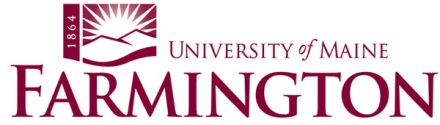 EDU 202/224/389 SED 209Formal ObservationStudent Name: ____________________________________________Date: ____________________             Supervisor: ___________________________________________School:   ____________________Topic:  ___________________________________________ Grade: _________________________Description of Lesson:What went well:Think about:	Rev 6/16